ғалған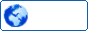 